金石教育科技股份有限公司2022年招聘简章青岛金石教育科技股份有限公司成立于2008年，以培养21世纪全球化人才需求为目标，践行全人教育理念，注重全面提升学生素养、探究能力、创造力及良好学习习惯的培养。耕耘十余载，金石教育秉承“务实创新、成就他人、服务社会”的核心价值观，致力于为广大学生提供优质素养教育服务。因材施教、分层教学，课堂形式包含VIP1对1个性化教育、6人金石拼课及25人金石V课。目前，公司已在青岛、济南、滨州、淄博等城市拥有五十余家校区，近1200名全职员工。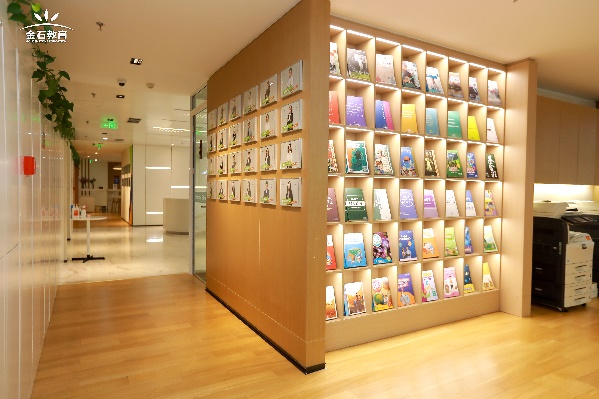 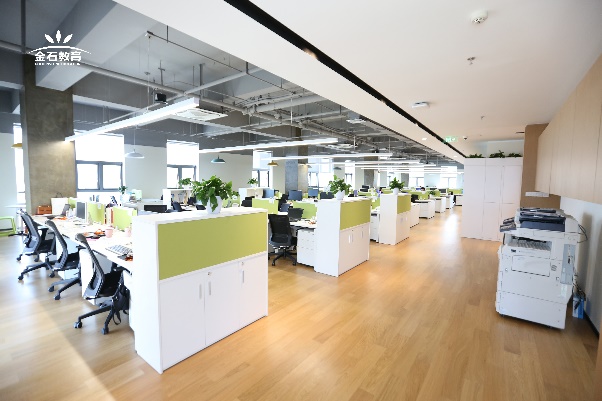 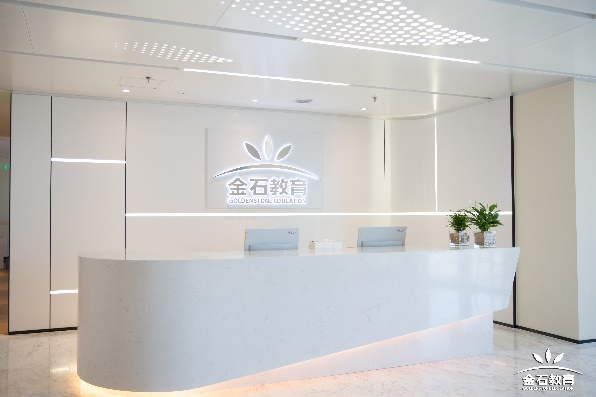 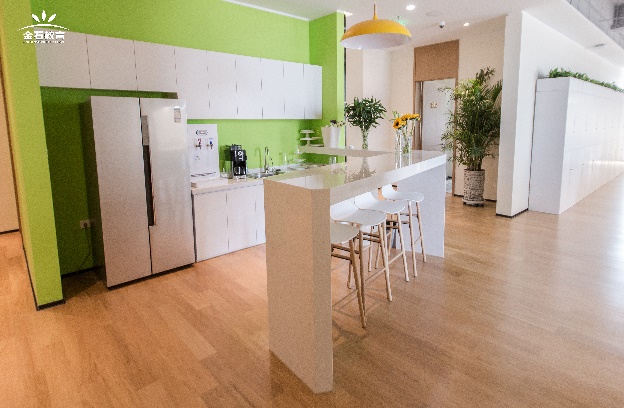 一、教师类招聘岗位及要求招聘岗位中学教师：英语、数学、语文、物理、化学、生物、地理岗位要求
1、本科及以上学历，专业不限；
2、有相关教师资格证、教学实习经验的同学优先；
3、具有亲和力，有很强的沟通及表达能力，具备出色的观察力和分析能力，具备演讲能力，责任心强，有极强的敬业精神，及企业归属感。岗位职责
1、针对学生情况，制定教案，并对其进行个性化课程讲授；2、参与课程教案的编写及课程规划，协助完成教学流程并保证课程质量；
3、做好教学服务工作。二、职能类招聘岗位及要求课程咨询顾问岗位职责1、通过电话进行意向家长的沟通，了解孩子的培训需求，邀约进店面对面交流；2、对邀约进店、自然上门的家长进行接待和咨询；3、通过线上的方式进行意向家长和学员的维护和沟通，促进进店和签约；4、跟踪学生辅导项目的实施及维护。岗位要求：
1、大专及以上学历，专业不限；
2、有教育培训行业实习经验、社群市场营销经验优先考虑；
3、具有积极开拓精神，能够承受服务，工作的压力，具备很强的执行能力；
4、具备高度的工作热情和事业心，有良好的团队合作精神、敬业精神。学习管理师（班主任）
岗位职责：1.学生管理，课表安排，成绩管理，上课情况的及时沟通与反馈；2.了解家长辅导要求，定期电话回访并召开家长会解决家长实际问题和需求，协调好家校关系；3.了解学生需求，定期疏导和沟通，并及时反馈给相关任课教师；          4.了解学员辅导的课时需求，及时做好后期课程规划；                                                                                                                                                                          岗位要求：1.本科及以上学历；                                                                                                           2. 教育学及相关专业优先；                                                                                                 3.热爱教育行业，有责任心，沟通能力较好；                                                                                                                                  4.有相关服务经验与销售经验者优先。简历投递：请扫描下方二维码即可投递简历；       快快扫码加入QQ群，获取一手招聘信息~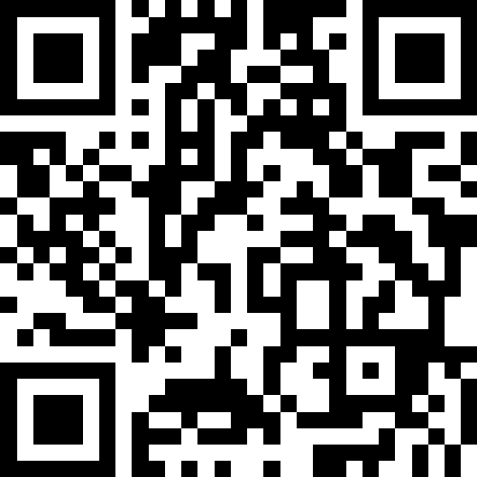 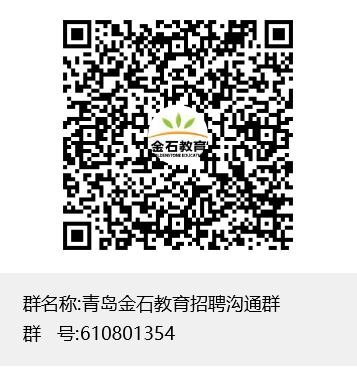 